29.04.2020 r.Temat: LiczbyWykonaj zadania.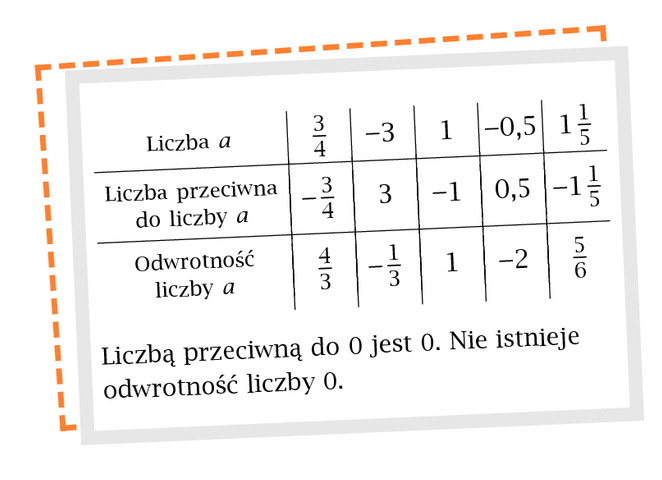 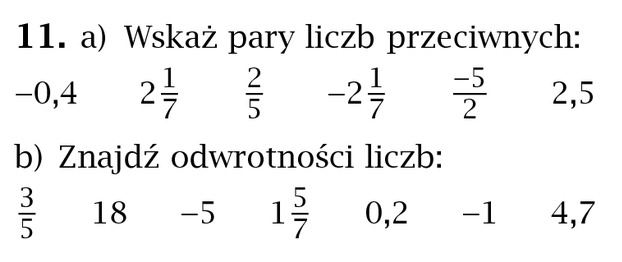 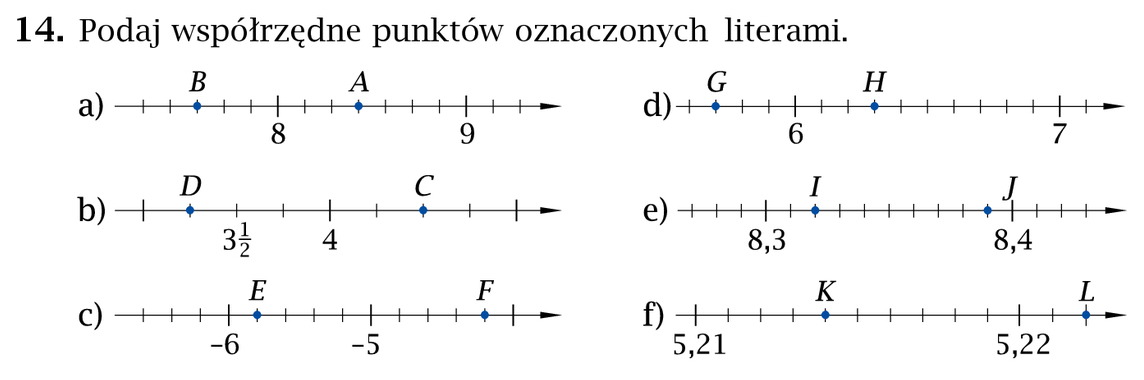 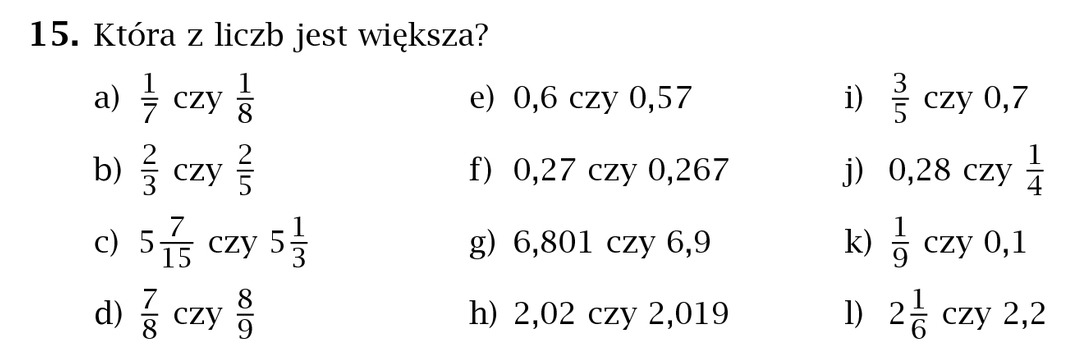 